REFLEXION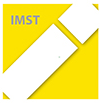 Projektname:COMPETE 2015KOBA mit digitalen MedienCOMPETE 2015KOBA mit digitalen MedienCOMPETE 2015KOBA mit digitalen MedienKlasse/Schulstufe:2. Klasse Großhandelskaufmann/frau2. Klasse Großhandelskaufmann/frau2. Klasse Großhandelskaufmann/frauUnterrichtsgegenstand:Rechnungswesen, Betriebswirtschaftliches Praktikum, WTPA, Berufsbezogene Fremdsprache EnglischRechnungswesen, Betriebswirtschaftliches Praktikum, WTPA, Berufsbezogene Fremdsprache EnglischRechnungswesen, Betriebswirtschaftliches Praktikum, WTPA, Berufsbezogene Fremdsprache EnglischUnterrichtsthema:Valuten- und Devisenrechnung, Erweiterte Funktionen in MS 
Office, Bildbearbeitung, LondonValuten- und Devisenrechnung, Erweiterte Funktionen in MS 
Office, Bildbearbeitung, LondonValuten- und Devisenrechnung, Erweiterte Funktionen in MS 
Office, Bildbearbeitung, LondonDatum der Unterrichtseinheit:4 UE am 7. Jänner 2015, 2 UE am 21. Jänner 20154 UE am 7. Jänner 2015, 2 UE am 21. Jänner 20154 UE am 7. Jänner 2015, 2 UE am 21. Jänner 2015Dauer der Unterrichtseinheit:6 Unterrichtseinheiten6 Unterrichtseinheiten6 UnterrichtseinheitenLehrkraft:Nicole SchneebergerNicole SchneebergerNicole SchneebergerEingesetztes Medium:LMS, Handy, PC, Online-Bildbearbeitungsprogramme, Onlineprogramme zur Erstellung von Fotostorys, MS PowerpointLMS, Handy, PC, Online-Bildbearbeitungsprogramme, Onlineprogramme zur Erstellung von Fotostorys, MS PowerpointLMS, Handy, PC, Online-Bildbearbeitungsprogramme, Onlineprogramme zur Erstellung von Fotostorys, MS PowerpointBeobachtung durch L:Beobachtung durch L:Beobachtung durch L:Beobachtung durch L:Haltungen, Emotionen der S während der UE:Die S standen der Aufgabenstellung zu Beginn durchwegs neutral gegenüber. Die Online-Tests im LMS zur Valuten- und Devisenrechnung wurden ohne jegliche Komplikationen von den SchülerInnen durchgeführt. Auch die eingebaute Zuordnungsaufgabe auf learningapps.org konnte von den SchülerInnen problemlos gelöst werden. Hinsichtlich der auszuarbeitenden Fotostory brachten die SchülerInnen viele gute Ideen bezüglich möglicher Inhalte ein und hatten auch Spaß bei der Aufnahme der einzelnen Fotomotive. Einige frustrierende Momente ergaben sich aufgrund der langsamen Internetverbindung an der Schule beim Hochladen der Bilder sowie dem Gestalten der Fotostory im Onlineprogramm slideroll. Hier hätte z. B. das Fotostoryprogramm kizoa mehr Gestaltungsmöglichkeiten geboten und ist bei einer neuerlichen Durchführung dieser Unterrichtseinheit auf jeden Fall in Betracht zu ziehen. Die Bildbearbeitungsprogramme waren für die SchülerInnen nicht selbsterklärend weshalb hier intensive Unterstützung von Seiten der Lehrkräfte notwendig war. Insgesamt stach diese Unterrichtseinheit jedoch durch wirklich sehr gute Endleistungen der SchülerInnen hervor. Letztendlich hatten sie großen Spaß daran, sich die erstellten Fotostorys der anderen KollegInnen anzusehen. Die S standen der Aufgabenstellung zu Beginn durchwegs neutral gegenüber. Die Online-Tests im LMS zur Valuten- und Devisenrechnung wurden ohne jegliche Komplikationen von den SchülerInnen durchgeführt. Auch die eingebaute Zuordnungsaufgabe auf learningapps.org konnte von den SchülerInnen problemlos gelöst werden. Hinsichtlich der auszuarbeitenden Fotostory brachten die SchülerInnen viele gute Ideen bezüglich möglicher Inhalte ein und hatten auch Spaß bei der Aufnahme der einzelnen Fotomotive. Einige frustrierende Momente ergaben sich aufgrund der langsamen Internetverbindung an der Schule beim Hochladen der Bilder sowie dem Gestalten der Fotostory im Onlineprogramm slideroll. Hier hätte z. B. das Fotostoryprogramm kizoa mehr Gestaltungsmöglichkeiten geboten und ist bei einer neuerlichen Durchführung dieser Unterrichtseinheit auf jeden Fall in Betracht zu ziehen. Die Bildbearbeitungsprogramme waren für die SchülerInnen nicht selbsterklärend weshalb hier intensive Unterstützung von Seiten der Lehrkräfte notwendig war. Insgesamt stach diese Unterrichtseinheit jedoch durch wirklich sehr gute Endleistungen der SchülerInnen hervor. Letztendlich hatten sie großen Spaß daran, sich die erstellten Fotostorys der anderen KollegInnen anzusehen. Die S standen der Aufgabenstellung zu Beginn durchwegs neutral gegenüber. Die Online-Tests im LMS zur Valuten- und Devisenrechnung wurden ohne jegliche Komplikationen von den SchülerInnen durchgeführt. Auch die eingebaute Zuordnungsaufgabe auf learningapps.org konnte von den SchülerInnen problemlos gelöst werden. Hinsichtlich der auszuarbeitenden Fotostory brachten die SchülerInnen viele gute Ideen bezüglich möglicher Inhalte ein und hatten auch Spaß bei der Aufnahme der einzelnen Fotomotive. Einige frustrierende Momente ergaben sich aufgrund der langsamen Internetverbindung an der Schule beim Hochladen der Bilder sowie dem Gestalten der Fotostory im Onlineprogramm slideroll. Hier hätte z. B. das Fotostoryprogramm kizoa mehr Gestaltungsmöglichkeiten geboten und ist bei einer neuerlichen Durchführung dieser Unterrichtseinheit auf jeden Fall in Betracht zu ziehen. Die Bildbearbeitungsprogramme waren für die SchülerInnen nicht selbsterklärend weshalb hier intensive Unterstützung von Seiten der Lehrkräfte notwendig war. Insgesamt stach diese Unterrichtseinheit jedoch durch wirklich sehr gute Endleistungen der SchülerInnen hervor. Letztendlich hatten sie großen Spaß daran, sich die erstellten Fotostorys der anderen KollegInnen anzusehen. Was hat sich beim L/S-Verhältnis durch diese Aktivität verändert?Das L/S-Verhältnis hat sich durch die notwendige Unterstützung der Lehrkräfte bei der Bildbearbeitung und Erstellung der Fotostory sicherlich intensiviert. Gemeinsam Probleme zu lösen, schafft gemeinsame Erfolgserlebnisse und stärkt das LehrerInnen/SchülerInnenverhältnis. Am Ende konnte eine gelungene Leistung der SchülerInnen präsentiert werden, wodurch die Motivation aller Beteiligten gesteigert werden konnte. Das L/S-Verhältnis hat sich durch die notwendige Unterstützung der Lehrkräfte bei der Bildbearbeitung und Erstellung der Fotostory sicherlich intensiviert. Gemeinsam Probleme zu lösen, schafft gemeinsame Erfolgserlebnisse und stärkt das LehrerInnen/SchülerInnenverhältnis. Am Ende konnte eine gelungene Leistung der SchülerInnen präsentiert werden, wodurch die Motivation aller Beteiligten gesteigert werden konnte. Das L/S-Verhältnis hat sich durch die notwendige Unterstützung der Lehrkräfte bei der Bildbearbeitung und Erstellung der Fotostory sicherlich intensiviert. Gemeinsam Probleme zu lösen, schafft gemeinsame Erfolgserlebnisse und stärkt das LehrerInnen/SchülerInnenverhältnis. Am Ende konnte eine gelungene Leistung der SchülerInnen präsentiert werden, wodurch die Motivation aller Beteiligten gesteigert werden konnte. Welche Kompetenzen haben die S erworben?Siehe Unterrichtsvorbereitung Punkt „Kompetenzen“Siehe Unterrichtsvorbereitung Punkt „Kompetenzen“Siehe Unterrichtsvorbereitung Punkt „Kompetenzen“Welches Feedback haben die S gegeben?Grundsätzlich sollte für diese Unterrichtseinheit mehr Zeit eingeräumt werden – ca. 8 UEs, da die SchülerInnen doch länger brauchen, um sich in die einzelnen Online Bildbearbeitungs- bzw. Fotostoryprogramme einzuarbeiten. Eine nähere Erläuterung der einzelne Onlineprogramme durch eine Lehrkraft wäre von Seiten der SchülerInnen wünschenswert gewesen, um sich rascher in die Programme einfinden zu können. Die SchülerInnen hätten gerne die Freiheit gehabt auch andere Online Bildbearbeitungs- bzw. Fotostoryerstellungsprogramme zu verwenden (z. B. Kizoa). Das Hochladen der Bilder nahm aufgrund der EDV-Gegebenheiten an der Schule leider viel Zeit in Anspruch. Für diese Aufgabenstellung hätten sich einige SchülerInnen eine höhere Gewichtung der Punkte im Hinblick auf die Benotung gewünscht. Grundsätzlich sollte für diese Unterrichtseinheit mehr Zeit eingeräumt werden – ca. 8 UEs, da die SchülerInnen doch länger brauchen, um sich in die einzelnen Online Bildbearbeitungs- bzw. Fotostoryprogramme einzuarbeiten. Eine nähere Erläuterung der einzelne Onlineprogramme durch eine Lehrkraft wäre von Seiten der SchülerInnen wünschenswert gewesen, um sich rascher in die Programme einfinden zu können. Die SchülerInnen hätten gerne die Freiheit gehabt auch andere Online Bildbearbeitungs- bzw. Fotostoryerstellungsprogramme zu verwenden (z. B. Kizoa). Das Hochladen der Bilder nahm aufgrund der EDV-Gegebenheiten an der Schule leider viel Zeit in Anspruch. Für diese Aufgabenstellung hätten sich einige SchülerInnen eine höhere Gewichtung der Punkte im Hinblick auf die Benotung gewünscht. Grundsätzlich sollte für diese Unterrichtseinheit mehr Zeit eingeräumt werden – ca. 8 UEs, da die SchülerInnen doch länger brauchen, um sich in die einzelnen Online Bildbearbeitungs- bzw. Fotostoryprogramme einzuarbeiten. Eine nähere Erläuterung der einzelne Onlineprogramme durch eine Lehrkraft wäre von Seiten der SchülerInnen wünschenswert gewesen, um sich rascher in die Programme einfinden zu können. Die SchülerInnen hätten gerne die Freiheit gehabt auch andere Online Bildbearbeitungs- bzw. Fotostoryerstellungsprogramme zu verwenden (z. B. Kizoa). Das Hochladen der Bilder nahm aufgrund der EDV-Gegebenheiten an der Schule leider viel Zeit in Anspruch. Für diese Aufgabenstellung hätten sich einige SchülerInnen eine höhere Gewichtung der Punkte im Hinblick auf die Benotung gewünscht. Bitte beantworten Sie folgende Fragen:Bitte beantworten Sie folgende Fragen:Bitte beantworten Sie folgende Fragen:Bitte beantworten Sie folgende Fragen:Waren die Lernvoraussetzungen für diese Unterrichtseinheit gegeben? (Vorkenntnisse der S, Hardware, Software, Lernumgebung, etc.)?Kommentare:Die SchülerInnen hatten zuvor noch keine derart umfangreiche Aufgabenstellung auf der Lernplattform LMS selbstständig bearbeitet. Aus diesem Grund nahm es für die SchülerInnen doch mehr Zeit als geplant in Anspruch, um sich zurechtzufinden und die einzelnen Aufgabenstellungen zügig abarbeiten zu können.Waren die Lernvoraussetzungen für diese Unterrichtseinheit gegeben? (Vorkenntnisse der S, Hardware, Software, Lernumgebung, etc.)?Kommentare:Die SchülerInnen hatten zuvor noch keine derart umfangreiche Aufgabenstellung auf der Lernplattform LMS selbstständig bearbeitet. Aus diesem Grund nahm es für die SchülerInnen doch mehr Zeit als geplant in Anspruch, um sich zurechtzufinden und die einzelnen Aufgabenstellungen zügig abarbeiten zu können.Ja   Nein   Durch das Medium erfolgte eine verstärkte Kommunikation und Zusammenarbeit zwischen S und L.Kommentare:Aufgrund auftretender Probleme beim Einsatz der einzelnen Medien wurde verstärkt zwischen L und S kommuniziert, um Lösungen herbeiführen zu können.  Durch das Medium erfolgte eine verstärkte Kommunikation und Zusammenarbeit zwischen S und L.Kommentare:Aufgrund auftretender Probleme beim Einsatz der einzelnen Medien wurde verstärkt zwischen L und S kommuniziert, um Lösungen herbeiführen zu können.  Ja   Nein   Die S haben sich neue Kenntnisse und Fertigkeiten hinsichtlich des Einsatzes von digitalen Medien angeeignet.Kommentare:Vor allem das Speichern und Bearbeiten von Fotos mittels Online-Bildbearbeitungsprogrammen sowie deren Transfer in ein Online Tool zur Erstellung von Fotostorys stand im Vordergrund. Die S haben sich neue Kenntnisse und Fertigkeiten hinsichtlich des Einsatzes von digitalen Medien angeeignet.Kommentare:Vor allem das Speichern und Bearbeiten von Fotos mittels Online-Bildbearbeitungsprogrammen sowie deren Transfer in ein Online Tool zur Erstellung von Fotostorys stand im Vordergrund. Ja   Nein   Es konnten verstärkte Anreize zur Lernmotivation geschaffen werden.Kommentare:Die inhaltliche Ideenfindung machte den SchülerInnen große Freude. Letztendlich konnten sie trotz aufgetretener Schwierigkeiten auf ein passables Endergebnis zurückblicken.Es konnten verstärkte Anreize zur Lernmotivation geschaffen werden.Kommentare:Die inhaltliche Ideenfindung machte den SchülerInnen große Freude. Letztendlich konnten sie trotz aufgetretener Schwierigkeiten auf ein passables Endergebnis zurückblicken.Ja   Nein   Wurden die Lehrinhalte und -ziele durch den Einsatz des Mediums unterstützt?Kommentare:Ohne Einsatz der einzelnen Medien hätten die meisten Lehrziele nicht erreicht werden können. Wurden die Lehrinhalte und -ziele durch den Einsatz des Mediums unterstützt?Kommentare:Ohne Einsatz der einzelnen Medien hätten die meisten Lehrziele nicht erreicht werden können. Ja   Nein   Hat der Einsatz der digitalen Medien dieser Lerneinheit die aktive Auseinandersetzung der S mit den Lerninhalten direkt unterstützt?Kommentare:Hat der Einsatz der digitalen Medien dieser Lerneinheit die aktive Auseinandersetzung der S mit den Lerninhalten direkt unterstützt?Kommentare:Ja   Nein   Ist das Medium in der Lage, den Sachverhalt zuveranschaulichen? Hilft das Medium bei der Strukturierung komplexer Sachverhalte für dieses Unterrichtsthema?Kommentare:Die Aufbereitung einer Fotostory zu einem fachtheoretischen Thema hilft den Schülern die wichtigsten Basics eines Themas  zu erfassen und zu begreifen. Ist das Medium in der Lage, den Sachverhalt zuveranschaulichen? Hilft das Medium bei der Strukturierung komplexer Sachverhalte für dieses Unterrichtsthema?Kommentare:Die Aufbereitung einer Fotostory zu einem fachtheoretischen Thema hilft den Schülern die wichtigsten Basics eines Themas  zu erfassen und zu begreifen. Ja   Nein   Regt das gewählte Medium zu eigenen oder kooperativen Aktivitäten an?Kommentare:Regt das gewählte Medium zu eigenen oder kooperativen Aktivitäten an?Kommentare:Ja   Nein   Wurde das Medium von den S dazu genutzt, um gemeinsam mit anderen etwas zu erzeugen oder zu bearbeiten?Kommentare:Aufgrund der gegebenen Aufgabenstellung konnte hier nur gemeinsam – in diesem Fall eine Fotostory zu einem fachspezifischen Thema – ein Endprodukt erzeugt werden. Wurde das Medium von den S dazu genutzt, um gemeinsam mit anderen etwas zu erzeugen oder zu bearbeiten?Kommentare:Aufgrund der gegebenen Aufgabenstellung konnte hier nur gemeinsam – in diesem Fall eine Fotostory zu einem fachspezifischen Thema – ein Endprodukt erzeugt werden. Ja   Nein   Aufbau von Medienkompetenz:In welcher Art und Weise erfolgte der Aufbau von Medienkompetenz?In welchem Ausmaß erfolgte der Aufbau von Medienkompetenz?  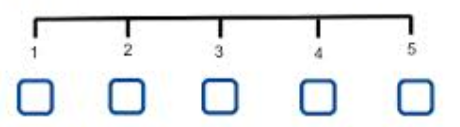 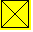 Kommentare:Die SchülerInnen erkennen neue Möglichkeiten, wie sie Medien zum Verbreiten von Inhalten und Ideen verwenden können.Aufbau von Medienkompetenz:In welcher Art und Weise erfolgte der Aufbau von Medienkompetenz?In welchem Ausmaß erfolgte der Aufbau von Medienkompetenz?  Kommentare:Die SchülerInnen erkennen neue Möglichkeiten, wie sie Medien zum Verbreiten von Inhalten und Ideen verwenden können.Aufbau von Medienkompetenz:In welcher Art und Weise erfolgte der Aufbau von Medienkompetenz?In welchem Ausmaß erfolgte der Aufbau von Medienkompetenz?  Kommentare:Die SchülerInnen erkennen neue Möglichkeiten, wie sie Medien zum Verbreiten von Inhalten und Ideen verwenden können.Aufbau von Medienkompetenz:In welcher Art und Weise erfolgte der Aufbau von Medienkompetenz?In welchem Ausmaß erfolgte der Aufbau von Medienkompetenz?  Kommentare:Die SchülerInnen erkennen neue Möglichkeiten, wie sie Medien zum Verbreiten von Inhalten und Ideen verwenden können.Bitte Unterrichtsvorbereitung beifügen.Bitte Unterrichtsvorbereitung beifügen.Datum: 31.1.2015Datum: 31.1.2015